     Руководствуясь статьей 264.2 Бюджетного кодекса Российской           Федерации, статьей 30 Положения о бюджетной системе и бюджетном         процессе в муниципальном образовании сельском поселении «Озерный»,       утвержденного решением Совета СП «Озерный»  от 19.09.2012  № 1-4/22     администрация ПОСТАНОВЛЯЕТ:1. Утвердить отчет об исполнении бюджета МО СП «Озерный»  за  3 квартал 2018 года по доходам в сумме 7 043 372 рублей 82 копеек и по               расходам 5 778 384 рубля 86 копеек с превышением  доходов над расходами (профицитом) бюджета МО СП «Озерный» в сумме 1 264 987 рублей 96 копеек согласно приложению № 1.2. Направить отчет об исполнении бюджета МО СП «Озерный» в Совет сельского поселения «Озерный».3. Настоящее постановление подлежит размещению на официальном сайте  администрации сельского поселения «Озерный».2. Расходы бюджета                             _________________________________АДМИНИСТРАЦИЯСЕЛЬСКОГО ПОСЕЛЕНИЯ«ОЗЁРНЫЙ»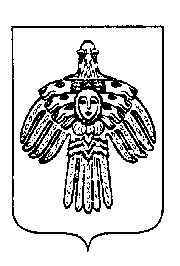 «ОЗЁРНЫЙ» СИКТ ОВМÖДЧÖМИНСААДМИНИСТРАЦИЯПОСТАНОВЛЕНИЕПОСТАНОВЛЕНИЕПОСТАНОВЛЕНИЕШУÖМШУÖМШУÖМот «25» октября 2018 года                                                  № 25п.Озёрный, г. Печора, Республика КомиОб утверждении отчета об исполнении бюджетаМО СП «Озерный» за 3 квартал 2018 годаГлава сельского поселения Глава сельского поселения                             К.Ю. ХохловПриложение №1  к постановлению  администрации сельского поселения «Озерный» от 25 октября 2018 г. № 25Приложение №1  к постановлению  администрации сельского поселения «Озерный» от 25 октября 2018 г. № 25Приложение №1  к постановлению  администрации сельского поселения «Озерный» от 25 октября 2018 г. № 25ОТЧЕТ ОБ ИСПОЛНЕНИИ БЮДЖЕТАОТЧЕТ ОБ ИСПОЛНЕНИИ БЮДЖЕТАОТЧЕТ ОБ ИСПОЛНЕНИИ БЮДЖЕТАОТЧЕТ ОБ ИСПОЛНЕНИИ БЮДЖЕТАОТЧЕТ ОБ ИСПОЛНЕНИИ БЮДЖЕТАКОДЫКОДЫ  Форма по ОКУД  Форма по ОКУД  Форма по ОКУД05031170503117на 01.10.2018 г.на 01.10.2018 г.на 01.10.2018 г.на 01.10.2018 г.на 01.10.2018 г.                   Дата                   Дата                   Дата01.10.201801.10.2018             по ОКПО             по ОКПО             по ОКПО8979686589796865Наименование финансового органа:Наименование финансового органа:Управление финансов муниципального района "Печора"Управление финансов муниципального района "Печора"Управление финансов муниципального района "Печора"    Глава по БК    Глава по БК    Глава по БК000000Наименование публично-правового образования:Наименование публично-правового образования:Бюджет муниципального образования сельского поселения "Озерный"Бюджет муниципального образования сельского поселения "Озерный"Бюджет муниципального образования сельского поселения "Озерный"по ОКТМОпо ОКТМОпо ОКТМО8762042387620423Периодичность: годоваяПериодичность: годоваяЕдиница измерения: руб.Единица измерения: руб.             по ОКЕИ             по ОКЕИ             по ОКЕИ383383                                                   1. Доходы бюджета                                                   1. Доходы бюджета                                                   1. Доходы бюджета                                                   1. Доходы бюджета                                                   1. Доходы бюджетаНаименование показателяКод строкиКод дохода по бюджетной классификацииУтвержденные бюджетные назначенияИсполненопроцент исполненияНеисполненные назначенияНаименование показателяКод строкиКод дохода по бюджетной классификацииУтвержденные бюджетные назначенияИсполненопроцент исполненияНеисполненные назначенияНаименование показателяКод строкиКод дохода по бюджетной классификацииУтвержденные бюджетные назначенияИсполненопроцент исполненияНеисполненные назначенияНаименование показателяКод строкиКод дохода по бюджетной классификацииУтвержденные бюджетные назначенияИсполненопроцент исполненияНеисполненные назначенияНаименование показателяКод строкиКод дохода по бюджетной классификацииУтвержденные бюджетные назначенияИсполненопроцент исполненияНеисполненные назначенияНаименование показателяКод строкиКод дохода по бюджетной классификацииУтвержденные бюджетные назначенияИсполненопроцент исполненияНеисполненные назначенияНаименование показателяКод строкиКод дохода по бюджетной классификацииУтвержденные бюджетные назначенияИсполненопроцент исполненияНеисполненные назначения1234567Доходы бюджета - всего010X9 452 400,007 043 372,8274,512 409 027,18в том числе:НАЛОГОВЫЕ И НЕНАЛОГОВЫЕ ДОХОДЫ010000 10000000000000000705 000,00474 703,8267,33230 296,18НАЛОГИ НА ПРИБЫЛЬ, ДОХОДЫ010000 10100000000000000488 000,00374 913,5176,83113 086,49Налог на доходы физических лиц с доходов, источником которых является налоговый агент, за исключением доходов, в отношении которых исчисление и уплата налога осуществляются в соответствии со статьями 227, 227.1 и 228 Налогового кодекса Российской Федерации010182 10102010010000110488 000,00374 638,2276,77113 361,78Налог на доходы физических лиц с доходов, источником которых является налоговый агент, за исключением доходов, в отношении которых исчисление и уплата налога осуществляются в соответствии со статьями 227, 227.1 и 228 Налогового кодекса Российской Федерации (сумма платежа (перерасчеты, недоимка и задолженность по соответствующему платежу, в том числе по отмененному)010182 10102010011000110-373 862,28-Налог на доходы физических лиц с доходов, источником которых является налоговый агент, за исключением доходов, в отношении которых исчисление и уплата налога осуществляются в соответствии со статьями 227, 227.1 и 228 Налогового кодекса Российской Федерации (пени по соответствующему платежу)010182 10102010012100110-490,10-Налог на доходы физических лиц с доходов, источником которых является налоговый агент, за исключением доходов, в отношении которых исчисление и уплата налога осуществляются в соответствии со статьями 227, 227.1 и 228 Налогового кодекса Российской Федерации (суммы денежных взысканий (штрафов) по соответствующему платежу согласно законодательству Российской Федерации)010182 10102010013000110-285,84-Налог на доходы физических лиц с доходов, полученных физическими лицами в соответствии со статьей 228 Налогового кодекса Российской Федерации010182 10102030010000110-275,29-Налог на доходы физических лиц с доходов, полученных физическими лицами в соответствии со статьей 228 Налогового кодекса Российской Федерации (сумма платежа (перерасчеты, недоимка и задолженность по соответствующему платежу, в том числе по отмененному)010182 10102030011000110-228,59-Налог на доходы физических лиц с доходов, полученных физическими лицами в соответствии со статьей 228 Налогового кодекса Российской Федерации (пени по соответствующему платежу)010182 10102030012100110-13,70-Налог на доходы физических лиц с доходов, полученных физическими лицами в соответствии со статьей 228 Налогового кодекса Российской Федерации (суммы денежных взысканий (штрафов) по соответствующему платежу согласно законодательству Российской Федерации)010182 10102030013000110-33,00-НАЛОГИ НА СОВОКУПНЫЙ ДОХОД010000 1050000000000000013 000,0013 363,97102,80-Единый сельскохозяйственный налог010182 1050301001000011013 000,0013 363,97102,80-Единый сельскохозяйственный налог (сумма платежа (перерасчеты, недоимка и задолженность по соответствующему платежу, в том числе по отмененному)010182 10503010011000110-13 363,22-Единый сельскохозяйственный налог (пени по соответствующему платежу)010182 10503010012100110-0,75-НАЛОГИ НА ИМУЩЕСТВО010000 10600000000000000144 000,0032 654,5822,68111 345,42Налог на имущество физических лиц, взимаемый по ставкам, применяемым к объектам налогообложения, расположенным в границах сельских поселений010182 10601030100000110111 000,0011 834,1410,6699 165,86Налог на имущество физических лиц, взимаемый по ставкам, применяемым к объектам налогообложения, расположенным в границах сельских поселений (сумма платежа (перерасчеты, недоимка и задолженность по соответствующему платежу, в том числе по отмененному)010182 10601030101000110-11 403,84-Налог на имущество физических лиц, взимаемый по ставкам, применяемым к объектам налогообложения, расположенным в границах сельских поселений (пени по соответствующему платежу)010182 10601030102100110-430,30-Земельный налог с организаций, обладающих земельным участком, расположенным в границах сельских поселений010182 106060331000001105 000,004 591,0791,82408,93Земельный налог с организаций, обладающих земельным участком, расположенным в границах сельских поселений (сумма платежа (перерасчеты, недоимка и задолженность по соответствующему платежу, в том числе по отмененному)010182 10606033101000110-4 547,00-Земельный налог с организаций, обладающих земельным участком, расположенным в границах сельских поселений (пени по соответствующему платежу)010182 10606033102100110-44,07-Земельный налог с физических лиц, обладающих земельным участком, расположенным в границах сельских поселений010182 1060604310000011028 000,0016 229,3757,9611 770,63Земельный налог с физических лиц, обладающих земельным участком, расположенным в границах сельских поселений (сумма платежа (перерасчеты, недоимка и задолженность по соответствующему платежу, в том числе по отмененному)010182 10606043101000110-14 222,65-Земельный налог с физических лиц, обладающих земельным участком, расположенным в границах сельских поселений (пени по соответствующему платежу)010182 10606043102100110-2 006,72-ГОСУДАРСТВЕННАЯ ПОШЛИНА010000 108000000000000006 000,004 200,0070,001 800,00Государственная пошлина за совершение нотариальных действий должностными лицами органов местного самоуправления, уполномоченными в соответствии с законодательными актами Российской Федерации на совершение нотариальных действий010928 108040200100001106 000,004 200,0070,001 800,00ДОХОДЫ ОТ ИСПОЛЬЗОВАНИЯ ИМУЩЕСТВА, НАХОДЯЩЕГОСЯ В ГОСУДАРСТВЕННОЙ И МУНИЦИПАЛЬНОЙ СОБСТВЕННОСТИ010000 1110000000000000031 000,0027 176,8087,673 823,20Доходы от сдачи в аренду имущества, находящегося в оперативном управлении органов управления сельских поселений и созданных ими учреждений (за исключением имущества муниципальных бюджетных и автономных учреждений)010928 1110503510000012019 000,0014 996,8078,934 003,20Доходы от сдачи в аренду имущества, составляющего казну сельских поселений (за исключением земельных участков)010928 1110507510000012012 000,0012 180,00101,50-ДОХОДЫ ОТ ОКАЗАНИЯ ПЛАТНЫХ УСЛУГ (РАБОТ) И КОМПЕНСАЦИИ ЗАТРАТ ГОСУДАРСТВА010000 1130000000000000023 000,0022 394,9697,37605,04Прочие доходы от оказания платных услуг (работ) получателями средств бюджетов сельских поселений010928 113019951000001301 000,00690,0069,00310,00Прочие доходы от компенсации затрат бюджетов сельских поселений010928 1130299510000013022 000,0021 704,9698,66295,04БЕЗВОЗМЕЗДНЫЕ ПОСТУПЛЕНИЯ010000 200000000000000008 747 400,006 568 669,0075,092 178 731,00БЕЗВОЗМЕЗДНЫЕ ПОСТУПЛЕНИЯ ОТ ДРУГИХ БЮДЖЕТОВ БЮДЖЕТНОЙ СИСТЕМЫ РОССИЙСКОЙ ФЕДЕРАЦИИ010000 202000000000000008 747 400,006 568 669,0075,092 178 731,00Субвенции бюджетам сельских поселений на выполнение передаваемых полномочий субъектов Российской Федерации010928 2023002410000015129 700,0022 275,0075,007 425,00Субвенции бюджетам сельских поселений на осуществление первичного воинского учета на территориях, где отсутствуют военные комиссариаты010928 20235118100000151187 200,00140 400,0075,0046 800,00Субвенции бюджетам сельских поселений на государственную регистрацию актов гражданского состояния010928 2023593010000015116 500,0012 200,0073,944 300,00Дотации бюджетам сельских поселений на выравнивание бюджетной обеспеченности010992 202150011000001511 825 400,001 368 794,0074,99456 606,00Дотации бюджетам сельских поселений на поддержку мер по обеспечению сбалансированности бюджетов010992 202150021000001516 688 600,005 025 000,0075,131 663 600,00Наименование показателяКод строкиКод расхода по бюджетной классификацииУтвержденные бюджетные назначенияИсполненопроцент исполненияНеисполненные назначенияНаименование показателяКод строкиКод расхода по бюджетной классификацииУтвержденные бюджетные назначенияИсполненопроцент исполненияНеисполненные назначенияНаименование показателяКод строкиКод расхода по бюджетной классификацииУтвержденные бюджетные назначенияИсполненопроцент исполненияНеисполненные назначенияНаименование показателяКод строкиКод расхода по бюджетной классификацииУтвержденные бюджетные назначенияИсполненопроцент исполненияНеисполненные назначенияНаименование показателяКод строкиКод расхода по бюджетной классификацииУтвержденные бюджетные назначенияИсполненопроцент исполненияНеисполненные назначенияНаименование показателяКод строкиКод расхода по бюджетной классификацииУтвержденные бюджетные назначенияИсполненопроцент исполненияНеисполненные назначения1234567Расходы бюджета - всего200x10 582 300,005 778 384,8654,604 803 915,14в том числе:ОБЩЕГОСУДАРСТВЕННЫЕ ВОПРОСЫ200000 0100 0000000000 000 5 604 834,003 404 362,6060,742 200 471,40Фонд оплаты труда государственных (муниципальных) органов200000 0100 0000000000 121 3 226 710,002 125 469,3865,871 101 240,62Иные выплаты персоналу государственных (муниципальных) органов, за исключением фонда оплаты труда200000 0100 0000000000 122 96 000,0068 549,6071,4127 450,40Взносы по обязательному социальному страхованию на выплаты денежного содержания и иные выплаты работникам государственных (муниципальных) органов200000 0100 0000000000 129 966 166,00620 516,8664,22345 649,14Прочая закупка товаров, работ и услуг для обеспечения государственных (муниципальных) нужд200000 0100 0000000000 244 1 218 578,00574 277,7647,13644 300,24Иные межбюджетные трансферты200000 0100 0000000000 540 2 960,00558,0018,852 402,00Уплата налога на имущество организаций и земельного налога200000 0100 0000000000 851 28 000,00926,003,3127 074,00Уплата прочих налогов, сборов200000 0100 0000000000 852 9 420,007 065,0075,002 355,00Уплата иных платежей200000 0100 0000000000 853 57 000,007 000,0012,2850 000,00Функционирование высшего должностного лица субъекта Российской Федерации и муниципального образования200000 0102 0000000000 000 1 049 982,00704 025,1667,05345 956,84Фонд оплаты труда государственных (муниципальных) органов200000 0102 0000000000 121 792 100,00539 807,6668,15252 292,34Иные выплаты персоналу государственных (муниципальных) органов, за исключением фонда оплаты труда200000 0102 0000000000 122 18 600,001 120,006,0217 480,00Взносы по обязательному социальному страхованию на выплаты денежного содержания и иные выплаты работникам государственных (муниципальных) органов200000 0102 0000000000 129 239 282,00163 097,5068,1676 184,50Функционирование высшего должностного лица субъекта Российской Федерации и муниципального образования200000 0102 9900002010 000 1 049 982,00704 025,1667,05345 956,84Функционирование законодательных (представительных) органов государственной власти и представительных органов муниципальных образований200000 0103 0000000000 000 14 100,00-14 100,00Прочая закупка товаров, работ и услуг для обеспечения государственных (муниципальных) нужд200000 0103 0000000000 244 14 100,00-14 100,00Функционирование законодательных (представительных) органов государственной власти и представительных органов муниципальных образований200000 0103 9900002030 000 14 100,00-14 100,00Функционирование Правительства Российской Федерации, высших исполнительных органов государственной власти субъектов Российской Федерации, местных администраций200000 0104 0000000000 000 4 466 843,002 676 610,4459,921 790 232,56Фонд оплаты труда государственных (муниципальных) органов200000 0104 0000000000 121 2 434 610,001 585 661,7265,13848 948,28Иные выплаты персоналу государственных (муниципальных) органов, за исключением фонда оплаты труда200000 0104 0000000000 122 77 400,0067 429,6087,129 970,40Взносы по обязательному социальному страхованию на выплаты денежного содержания и иные выплаты работникам государственных (муниципальных) органов200000 0104 0000000000 129 726 884,00457 419,3662,93269 464,64Прочая закупка товаров, работ и услуг для обеспечения государственных (муниципальных) нужд200000 0104 0000000000 244 1 188 309,00558 108,7646,97630 200,24Иные межбюджетные трансферты200000 0104 0000000000 540 2 220,00-2 220,00Уплата налога на имущество организаций и земельного налога200000 0104 0000000000 851 28 000,00926,003,3127 074,00Уплата прочих налогов, сборов200000 0104 0000000000 852 9 420,007 065,0075,002 355,00Функционирование Правительства Российской Федерации, высших исполнительных органов государственной власти субъектов Российской Федерации, местных администраций200000 0104 9900002040 000 4 231 223,002 507 643,0459,271 723 579,96Функционирование Правительства Российской Федерации, высших исполнительных органов государственной власти субъектов Российской Федерации, местных администраций200000 0104 9900003020 000 740,00-740,00Функционирование Правительства Российской Федерации, высших исполнительных органов государственной власти субъектов Российской Федерации, местных администраций200000 0104 9900003040 000 740,00-740,00Функционирование Правительства Российской Федерации, высших исполнительных органов государственной власти субъектов Российской Федерации, местных администраций200000 0104 9900003050 000 740,00-740,00Функционирование Правительства Российской Федерации, высших исполнительных органов государственной власти субъектов Российской Федерации, местных администраций200000 0104 9900051180 000 187 200,00136 608,4072,9750 591,60Функционирование Правительства Российской Федерации, высших исполнительных органов государственной власти субъектов Российской Федерации, местных администраций200000 0104 9900059310 000 16 500,0010 459,0063,396 041,00Функционирование Правительства Российской Федерации, высших исполнительных органов государственной власти субъектов Российской Федерации, местных администраций200000 0104 9900073150 000 29 700,0021 900,0073,747 800,00Обеспечение деятельности финансовых, налоговых и таможенных органов и органов финансового (финансово-бюджетного) надзора200000 0106 0000000000 000 740,00558,0075,41182,00Иные межбюджетные трансферты200000 0106 0000000000 540 740,00558,0075,41182,00Обеспечение деятельности финансовых, налоговых и таможенных органов и органов финансового (финансово-бюджетного) надзора200000 0106 9900003010 000 740,00558,0075,41182,00Другие общегосударственные вопросы200000 0113 0000000000 000 73 169,0023 169,0031,6750 000,00Прочая закупка товаров, работ и услуг для обеспечения государственных (муниципальных) нужд200000 0113 0000000000 244 16 169,0016 169,00100,00-Уплата иных платежей200000 0113 0000000000 853 57 000,007 000,0012,2850 000,00Другие общегосударственные вопросы200000 0113 9900002110 000 73 169,0023 169,0031,6750 000,00НАЦИОНАЛЬНАЯ БЕЗОПАСНОСТЬ И ПРАВООХРАНИТЕЛЬНАЯ ДЕЯТЕЛЬНОСТЬ200000 0300 0000000000 000 433 400,00193 644,0444,68239 755,96Прочая закупка товаров, работ и услуг для обеспечения государственных (муниципальных) нужд200000 0300 0000000000 244 432 660,00193 086,0444,63239 573,96Иные межбюджетные трансферты200000 0300 0000000000 540 740,00558,0075,41182,00Защита населения и территории от чрезвычайных ситуаций природного и техногенного характера, гражданская оборона200000 0309 0000000000 000 740,00558,0075,41182,00Иные межбюджетные трансферты200000 0309 0000000000 540 740,00558,0075,41182,00Защита населения и территории от чрезвычайных ситуаций природного и техногенного характера, гражданская оборона200000 0309 9900003030 000 740,00558,0075,41182,00Обеспечение пожарной безопасности200000 0310 0000000000 000 432 660,00193 086,0444,63239 573,96Прочая закупка товаров, работ и услуг для обеспечения государственных (муниципальных) нужд200000 0310 0000000000 244 432 660,00193 086,0444,63239 573,96Обеспечение пожарной безопасности200000 0310 9900015320 000 287 660,00118 086,0441,05169 573,96Обеспечение пожарной безопасности200000 0310 9900015340 000 85 000,0075 000,0088,2410 000,00Обеспечение пожарной безопасности200000 0310 9900015360 000 60 000,00-60 000,00НАЦИОНАЛЬНАЯ ЭКОНОМИКА200000 0400 0000000000 000 122 612,00122 612,00100,00-Прочая закупка товаров, работ и услуг для обеспечения государственных (муниципальных) нужд200000 0400 0000000000 244 122 612,00122 612,00100,00-Другие вопросы в области национальной экономики200000 0412 0000000000 000 122 612,00122 612,00100,00-Прочая закупка товаров, работ и услуг для обеспечения государственных (муниципальных) нужд200000 0412 0000000000 244 122 612,00122 612,00100,00-Другие вопросы в области национальной экономики200000 0412 9900024100 000 122 612,00122 612,00100,00-ЖИЛИЩНО-КОММУНАЛЬНОЕ ХОЗЯЙСТВО200000 0500 0000000000 000 2 912 326,641 159 435,5539,811 752 891,09Прочая закупка товаров, работ и услуг для обеспечения государственных (муниципальных) нужд200000 0500 0000000000 244 2 912 326,641 159 435,5539,811 752 891,09Благоустройство200000 0503 0000000000 000 2 912 326,641 159 435,5539,811 752 891,09Прочая закупка товаров, работ и услуг для обеспечения государственных (муниципальных) нужд200000 0503 0000000000 244 2 912 326,641 159 435,5539,811 752 891,09Благоустройство200000 0503 9900025510 000 1 086 426,64495 263,9345,59591 162,71Благоустройство200000 0503 9900025530 000 26 000,00-26 000,00Благоустройство200000 0503 9900025540 000 1 799 900,00664 171,6236,901 135 728,38СОЦИАЛЬНАЯ ПОЛИТИКА200000 1000 0000000000 000 1 012 327,36671 598,6966,34340 728,67Иные пенсии, социальные доплаты к пенсиям200000 1000 0000000000 312 1 012 327,36671 598,6966,34340 728,67Пенсионное обеспечение200000 1001 0000000000 000 1 012 327,36671 598,6966,34340 728,67Иные пенсии, социальные доплаты к пенсиям200000 1001 0000000000 312 1 012 327,36671 598,6966,34340 728,67Пенсионное обеспечение200000 1001 9900063110 000 1 012 327,36671 598,6966,34340 728,67ФИЗИЧЕСКАЯ КУЛЬТУРА И СПОРТ200000 1100 0000000000 000 496 800,00226 731,9845,64270 068,02Прочая закупка товаров, работ и услуг для обеспечения государственных (муниципальных) нужд200000 1100 0000000000 244 496 800,00226 731,9845,64270 068,02Физическая культура200000 1101 0000000000 000 496 800,00226 731,9845,64270 068,02Прочая закупка товаров, работ и услуг для обеспечения государственных (муниципальных) нужд200000 1101 0000000000 244 496 800,00226 731,9845,64270 068,02Физическая культура200000 1101 9900011020 000 496 800,00226 731,9845,64270 068,02Фонд оплаты труда государственных (муниципальных) органов200928 0102 9900002010 121 792 100,00539 807,6668,15252 292,34Иные выплаты персоналу государственных (муниципальных) органов, за исключением фонда оплаты труда200928 0102 9900002010 122 18 600,001 120,006,0217 480,00Взносы по обязательному социальному страхованию на выплаты денежного содержания и иные выплаты работникам государственных (муниципальных) органов200928 0102 9900002010 129 239 282,00163 097,5068,1676 184,50Прочая закупка товаров, работ и услуг для обеспечения государственных (муниципальных) нужд200928 0103 9900002030 244 14 100,00-14 100,00Фонд оплаты труда государственных (муниципальных) органов200928 0104 9900002040 121 2 265 300,001 459 972,8164,45805 327,19Иные выплаты персоналу государственных (муниципальных) органов, за исключением фонда оплаты труда200928 0104 9900002040 122 77 400,0067 429,6087,129 970,40Взносы по обязательному социальному страхованию на выплаты денежного содержания и иные выплаты работникам государственных (муниципальных) органов200928 0104 9900002040 129 675 894,00422 349,8762,49253 544,13Прочая закупка товаров, работ и услуг для обеспечения государственных (муниципальных) нужд200928 0104 9900002040 244 1 175 209,00549 899,7646,79625 309,24Уплата налога на имущество организаций и земельного налога200928 0104 9900002040 851 28 000,00926,003,3127 074,00Уплата прочих налогов, сборов200928 0104 9900002040 852 9 420,007 065,0075,002 355,00Иные межбюджетные трансферты200928 0104 9900003020 540 740,00-740,00Иные межбюджетные трансферты200928 0104 9900003040 540 740,00-740,00Иные межбюджетные трансферты200928 0104 9900003050 540 740,00-740,00Фонд оплаты труда государственных (муниципальных) органов200928 0104 9900051180 121 143 800,00106 788,9174,2637 011,09Взносы по обязательному социальному страхованию на выплаты денежного содержания и иные выплаты работникам государственных (муниципальных) органов200928 0104 9900051180 129 43 400,0029 819,4968,7113 580,51Фонд оплаты труда государственных (муниципальных) органов200928 0104 9900059310 121 10 310,007 500,0072,742 810,00Взносы по обязательному социальному страхованию на выплаты денежного содержания и иные выплаты работникам государственных (муниципальных) органов200928 0104 9900059310 129 3 090,002 250,0072,82840,00Прочая закупка товаров, работ и услуг для обеспечения государственных (муниципальных) нужд200928 0104 9900059310 244 3 100,00709,0022,872 391,00Фонд оплаты труда государственных (муниципальных) органов200928 0104 9900073150 121 15 200,0011 400,0075,003 800,00Взносы по обязательному социальному страхованию на выплаты денежного содержания и иные выплаты работникам государственных (муниципальных) органов200928 0104 9900073150 129 4 500,003 000,0066,671 500,00Прочая закупка товаров, работ и услуг для обеспечения государственных (муниципальных) нужд200928 0104 9900073150 244 10 000,007 500,0075,002 500,00Иные межбюджетные трансферты200928 0106 9900003010 540 740,00558,0075,41182,00Прочая закупка товаров, работ и услуг для обеспечения государственных (муниципальных) нужд200928 0113 9900002110 244 16 169,0016 169,00100,00-Уплата иных платежей200928 0113 9900002110 853 57 000,007 000,0012,2850 000,00Иные межбюджетные трансферты200928 0309 9900003030 540 740,00558,0075,41182,00Прочая закупка товаров, работ и услуг для обеспечения государственных (муниципальных) нужд200928 0310 9900015320 244 287 660,00118 086,0441,05169 573,96Прочая закупка товаров, работ и услуг для обеспечения государственных (муниципальных) нужд200928 0310 9900015340 244 85 000,0075 000,0088,2410 000,00Прочая закупка товаров, работ и услуг для обеспечения государственных (муниципальных) нужд200928 0310 9900015360 244 60 000,00-60 000,00Прочая закупка товаров, работ и услуг для обеспечения государственных (муниципальных) нужд200928 0412 9900024100 244 122 612,00122 612,00100,00-Прочая закупка товаров, работ и услуг для обеспечения государственных (муниципальных) нужд200928 0503 9900025510 244 1 086 426,64495 263,9345,59591 162,71Прочая закупка товаров, работ и услуг для обеспечения государственных (муниципальных) нужд200928 0503 9900025530 244 26 000,00-26 000,00Прочая закупка товаров, работ и услуг для обеспечения государственных (муниципальных) нужд200928 0503 9900025540 244 1 799 900,00664 171,6236,901 135 728,38Иные пенсии, социальные доплаты к пенсиям200928 1001 9900063110 312 1 012 327,36671 598,6966,34340 728,67Прочая закупка товаров, работ и услуг для обеспечения государственных (муниципальных) нужд200928 1101 9900011020 244 496 800,00226 731,9845,64270 068,02Результат исполнения бюджета (дефицит / профицит)450x-1 129 900,001 264 987,96-111,96x                                        3. Источники финансирования дефицита бюджета                    3. Источники финансирования дефицита бюджета                    3. Источники финансирования дефицита бюджета                    3. Источники финансирования дефицита бюджета                    3. Источники финансирования дефицита бюджета                    3. Источники финансирования дефицита бюджета                    3. Источники финансирования дефицита бюджетаНаименование показателяКод строкиКод источника финансирования дефицита бюджета по бюджетной классификацииУтвержденные бюджетные назначенияИсполненопроцент исполненияНеисполненные назначенияНаименование показателяКод строкиКод источника финансирования дефицита бюджета по бюджетной классификацииУтвержденные бюджетные назначенияИсполненопроцент исполненияНеисполненные назначенияНаименование показателяКод строкиКод источника финансирования дефицита бюджета по бюджетной классификацииУтвержденные бюджетные назначенияИсполненопроцент исполненияНеисполненные назначенияНаименование показателяКод строкиКод источника финансирования дефицита бюджета по бюджетной классификацииУтвержденные бюджетные назначенияИсполненопроцент исполненияНеисполненные назначенияНаименование показателяКод строкиКод источника финансирования дефицита бюджета по бюджетной классификацииУтвержденные бюджетные назначенияИсполненопроцент исполненияНеисполненные назначенияНаименование показателяКод строкиКод источника финансирования дефицита бюджета по бюджетной классификацииУтвержденные бюджетные назначенияИсполненопроцент исполненияНеисполненные назначенияНаименование показателяКод строкиКод источника финансирования дефицита бюджета по бюджетной классификацииУтвержденные бюджетные назначенияИсполненопроцент исполненияНеисполненные назначения1234567Источники финансирования дефицита бюджета - всего500x1 129 900,00-1 264 987,96-111,96xв том числе:источники внутреннего финансирования бюджета520x---из них:источники внешнего финансирования бюджета620x---из них:Изменение остатков средств700*** 010000000000000001 129 900,00-1 264 987,96-111,962 394 887,96Изменение остатков средств на счетах по учету средств бюджета700*** 010500000000000001 129 900,00-1 264 987,96-111,962 394 887,96увеличение остатков средств, всего710992 01050000000000500-9 452 400,00-7 121 962,44x                    Увеличение прочих остатков денежных средств бюджетов сельских поселений710992 01050201100000510-9 452 400,00-7 121 962,44x                    уменьшение остатков средств, всего720992 0105000000000060010 582 300,005 856 974,48x                    Уменьшение прочих остатков денежных средств бюджетов сельских поселений720992 0105020110000061010 582 300,005 856 974,48x                    